T= Traditional	H = Hybrid	W = WebGraduation RequirementsTo be awarded an Associate degree at Joliet Junior College, each student must meet the following requirements:1. Satisfy all admission requirements. 2. Complete the courses required to earn the chosen degree. If the student is a transfer student with coursework taken elsewhere, he/she must complete a minimum of 60 credit hours of which the last 15 credit hours applicable to the degree are earned at Joliet Junior College. If the student has not taken the last 15 hours at JJC, then a total of 30 credit hours applicable to the degree must be earned at Joliet Junior college. Proficiency test, CLEP and Advanced Placement do not meet this requirement. 3. Earn a cumulative grade point average of at least 2.0. 4. Discharge all financial obligations to the college; have no restrictions. 5. File an application for graduation (An application should be filed at the time of registration for student’s anticipated last semester). 6. Have on file in the Graduation office by the graduation filing date all transcripts from other colleges/universities that are to be evaluated for credit, to be applied toward a degree. A delay in the process may result in a later graduation date.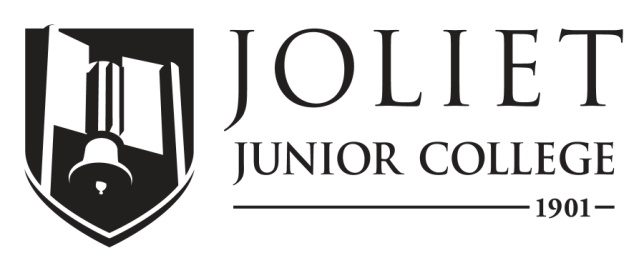 2018-2019 Completion GuideDigital Media Production, Associates in Applied Science, CO110ICCB Approved Total Program Hours:DateThe following schedule is based on full-time enrollment.  Students planning to transfer to a senior institution should check with that institution for specific transfer requirements.Program PrerequisitesFirst SemesterFirst SemesterFirst SemesterFirst SemesterFirst SemesterFirst SemesterFirst SemesterCourseTitleCredit HoursMode of DeliveryPrerequisitesTerms offeredNotesDGTL 100or CIS 217Concepts of Digital Media or Multimedia Concepts4TFL, SP
FL DGTL 104Digital Video Production4TFL, SP ART 107 Graphic Design3 T FL, SP, SMENG 130* 
or ENG 101**Technical Writing & Communication* 
or Rhetoric**3W*
T, W**Placement into ENG 101 or minimum grade of “C” in one of the following: ENG 021 and ENG 099; or ENG 022 and ENG 099; or the EAP course sequence ENG 079 and ENG 089, or ENG 096.FL, SP, SMOFS 120Intro to Image Manipulation3TFL, SP, SMTotal Semester Hours17Second SemesterSecond SemesterSecond SemesterSecond SemesterSecond SemesterSecond SemesterSecond SemesterCourseTitleCredit HoursMode of DeliveryPrerequisitesTerms offeredNotesCIS 126Microsoft Office3T, H, WFL, SP, SMCIS 224Web Animation3H, WCIS 116 – recommended for students who are not proficient with Internet.FLDGTL 101Digital Media Capture, Management and Tools4TFL, SPOFS 220Advanced Image Manipulation3TOFS 120SPGen Ed Group IV3Total Semester Hours16Third SemesterThird SemesterThird SemesterThird SemesterThird SemesterThird SemesterThird SemesterCourseTitleCredit HoursMode of DeliveryPrerequisitesTerms offeredNotesDGTL 102Motion Graphics4TFLDGTL 103Digital Audio Production4TDGTL 101 or Game 207 or consent of department.FLOFS 130Intro to Visual Illustration3T, WFLGen Ed Group II3Major Elective3Total Semester Hours17Fourth SemesterFourth SemesterFourth SemesterFourth SemesterFourth SemesterFourth SemesterFourth SemesterCourseTitleCredit HoursMode of DeliveryPrerequisitesTerms offeredNotesDGTL 204Advanced Digital Production4TMinimum grade “C” in DGTL 102 and DGTL 104SPDGTL 295Digital Media Project Production4TDGTL 204 - may be concurrent.SPGAME 2023D Modeling4HGAME 200 or OFS 120 or consent of department.FL, SPGen Ed Group I-V3Major Elective3Total Semester Hours18For more information:http://www.jjc.edu/
academics/computer-information-systemsDepartment ChairpersonProgram CoordinatorProgram AdvisorFor more information:http://www.jjc.edu/
academics/computer-information-systemsPam DunnSandra (Shelly) LaFeversSandra (Shelly) LaFeversFor more information:http://www.jjc.edu/
academics/computer-information-systems(815) 280-2486
padunn@jjc.edu(815) 280-2441
slafever@jjc.edu(815) 280-2441
slafever@jjc.edu